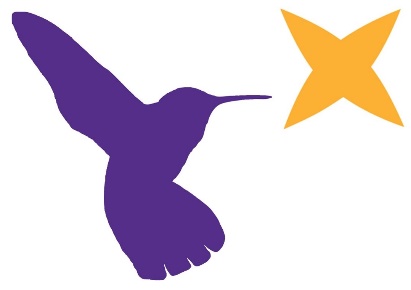 Week commencing 01/03/21Week commencing 01/03/21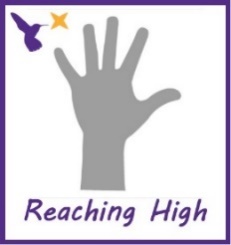 Reaching High – KS2 Felines, Feathers and Fur! Classes: Cormorant, Moorhen, RobinProject overview:Soft fur, sharp claws and twitching whiskers. What’s your favourite animal? One that meows? One that barks? Or maybe one that scurries or slithers? From pets at home to animals in the zoo, let’s find out what animals like to eat and where they like to sleep. Do you know how to look after a rabbit? A cat? Or even a snake? Find out how the elephant got his trunk and how the rhinoceros got his leathery skin. Perhaps you know how the dog got his waggy tail? Can you make a food chain to show who eats who? Who is a herbivore and who is a carnivore? When a gaggle of mysterious pets arrive at the local pet shop, it’s up to you to take care of them. Feed them, clean them and discover their daily needs. After all that work, curl up and take a cat nap.Reaching High – KS2 Felines, Feathers and Fur! Classes: Cormorant, Moorhen, RobinProject overview:Soft fur, sharp claws and twitching whiskers. What’s your favourite animal? One that meows? One that barks? Or maybe one that scurries or slithers? From pets at home to animals in the zoo, let’s find out what animals like to eat and where they like to sleep. Do you know how to look after a rabbit? A cat? Or even a snake? Find out how the elephant got his trunk and how the rhinoceros got his leathery skin. Perhaps you know how the dog got his waggy tail? Can you make a food chain to show who eats who? Who is a herbivore and who is a carnivore? When a gaggle of mysterious pets arrive at the local pet shop, it’s up to you to take care of them. Feed them, clean them and discover their daily needs. After all that work, curl up and take a cat nap.Reaching High – KS2 Felines, Feathers and Fur! Classes: Cormorant, Moorhen, RobinProject overview:Soft fur, sharp claws and twitching whiskers. What’s your favourite animal? One that meows? One that barks? Or maybe one that scurries or slithers? From pets at home to animals in the zoo, let’s find out what animals like to eat and where they like to sleep. Do you know how to look after a rabbit? A cat? Or even a snake? Find out how the elephant got his trunk and how the rhinoceros got his leathery skin. Perhaps you know how the dog got his waggy tail? Can you make a food chain to show who eats who? Who is a herbivore and who is a carnivore? When a gaggle of mysterious pets arrive at the local pet shop, it’s up to you to take care of them. Feed them, clean them and discover their daily needs. After all that work, curl up and take a cat nap.Reaching High – KS2 Felines, Feathers and Fur! Classes: Cormorant, Moorhen, RobinProject overview:Soft fur, sharp claws and twitching whiskers. What’s your favourite animal? One that meows? One that barks? Or maybe one that scurries or slithers? From pets at home to animals in the zoo, let’s find out what animals like to eat and where they like to sleep. Do you know how to look after a rabbit? A cat? Or even a snake? Find out how the elephant got his trunk and how the rhinoceros got his leathery skin. Perhaps you know how the dog got his waggy tail? Can you make a food chain to show who eats who? Who is a herbivore and who is a carnivore? When a gaggle of mysterious pets arrive at the local pet shop, it’s up to you to take care of them. Feed them, clean them and discover their daily needs. After all that work, curl up and take a cat nap.Maths activities Maths activities English activitiesEnglish activitiesWeekly focus: NumberEasier:Complete the activities on the ‘Compare Lengths’ PowerPoint.Use PowerPoint named ‘Compare Lengths and Heights’ teaching slides alongside the worksheet, which is named the same as the PowerPoint. Use PowerPoint named ‘Measure Length’ teaching slides and alongside the worksheet, which is named the same as the PowerPoint. Use PowerPoint named ‘Measure Length (2)’ teaching slides and alongside the worksheet, which is named the same as the PowerPoint. Harder:Use PowerPoint named ‘Fractions Greater than 1’ teaching slides alongside the worksheet, which is named the same as the PowerPoint.Use PowerPoint named ‘Count in Fractions’ teaching slides alongside the worksheet, which is named the same as the PowerPoint.Use PowerPoint named ‘Add Fractions’ teaching slides alongside the worksheet, which is named the same as the PowerPoint.Use PowerPoint named ‘Add 2 or more Fractions’ teaching slides alongside the worksheet, which is named the same as the PowerPoint.Find all resources on the West Oaks website under ‘Reaching High’.Mathletics: please ask your class teacher for your child’s Mathletics login. The approximate times for use of this app are 20 minutes per day.Weekly focus: NumberEasier:Complete the activities on the ‘Compare Lengths’ PowerPoint.Use PowerPoint named ‘Compare Lengths and Heights’ teaching slides alongside the worksheet, which is named the same as the PowerPoint. Use PowerPoint named ‘Measure Length’ teaching slides and alongside the worksheet, which is named the same as the PowerPoint. Use PowerPoint named ‘Measure Length (2)’ teaching slides and alongside the worksheet, which is named the same as the PowerPoint. Harder:Use PowerPoint named ‘Fractions Greater than 1’ teaching slides alongside the worksheet, which is named the same as the PowerPoint.Use PowerPoint named ‘Count in Fractions’ teaching slides alongside the worksheet, which is named the same as the PowerPoint.Use PowerPoint named ‘Add Fractions’ teaching slides alongside the worksheet, which is named the same as the PowerPoint.Use PowerPoint named ‘Add 2 or more Fractions’ teaching slides alongside the worksheet, which is named the same as the PowerPoint.Find all resources on the West Oaks website under ‘Reaching High’.Mathletics: please ask your class teacher for your child’s Mathletics login. The approximate times for use of this app are 20 minutes per day.This week is World Book Day – we will be focusing on World Book Day activities in English throughout the week. Writing:Write a blurb for your favourite book.Write a book review for your favourite book.Write your own short stories (500 words) – what characters will you include? What type of story will you write? How will your story begin, what stumbling blocks will your characters come across and how will they be resolved and how will your story end? https://www.worldbookday.com/online-masterclasses/ https://www.worldbookday.com/events/ Reading:Read a range of stories to others throughout the week – ensure you read some new texts – you may find some that you love!This week is World Book Day! Across the week, we will be celebrating World Book Day by reading a new book a day. Please see the following activities for World Book Day:https://www.worldbookday.com/reading-recommendations/ Use the following link and Reading Eggs if possible (ask class leads for your child’s Reading Eggs account username and password) to read some new books this week! What did you think of the books? Why? Did you read any fiction or non-fiction books? https://library.thenational.academy https://readingeggs.co.uk/ Also use Readiwriter spelling app (logins for this app are the same as Mathletics) https://login.readiwriter.com/ The approximate times for use of this app are 20 minutes per day.Speaking and listening:Read your story aloud to an audience!Read a book to someone else this week. Listen to a story read by someone else! This week is World Book Day – we will be focusing on World Book Day activities in English throughout the week. Writing:Write a blurb for your favourite book.Write a book review for your favourite book.Write your own short stories (500 words) – what characters will you include? What type of story will you write? How will your story begin, what stumbling blocks will your characters come across and how will they be resolved and how will your story end? https://www.worldbookday.com/online-masterclasses/ https://www.worldbookday.com/events/ Reading:Read a range of stories to others throughout the week – ensure you read some new texts – you may find some that you love!This week is World Book Day! Across the week, we will be celebrating World Book Day by reading a new book a day. Please see the following activities for World Book Day:https://www.worldbookday.com/reading-recommendations/ Use the following link and Reading Eggs if possible (ask class leads for your child’s Reading Eggs account username and password) to read some new books this week! What did you think of the books? Why? Did you read any fiction or non-fiction books? https://library.thenational.academy https://readingeggs.co.uk/ Also use Readiwriter spelling app (logins for this app are the same as Mathletics) https://login.readiwriter.com/ The approximate times for use of this app are 20 minutes per day.Speaking and listening:Read your story aloud to an audience!Read a book to someone else this week. Listen to a story read by someone else! Physical activitiesPhysical activitiesScience activitiesScience activitiesThere are a wide range of resources and support for PE and getting active at home! See the links attached and explore what you could do at home! Go for a walk/jog in the local community!30+ indoor active ideas for children! https://kidsactivitiesblog.com/50578/stuck-inside-games/ Think Active A-Z Challenge. A new challenge for every letter of the alphabet! Disney 10 minute Shake Ups! https://www.nhs.uk/10-minute-shake-up/shake-ups?filter=frozen-fever BBC Supermovers videos https://www.bbc.co.uk/teach/supermovers #thisisPEAssociation for Physical Education – supporting parents/carers to teach PE at home. There are a wide range of brilliant videos for ideas for PE in the home. These videos have been created by PE teachers https://www.afpe.org.uk/physical-education/thisispe-supporting-parents-to-teach-pe-at-home/ Active Kids https://www.activekidsdobetter.co.uk/active-home National Trust’s “50 Things to do Before You’re 11¾ https://nt.global.ssl.fastly.net/documents/50-things-activity-list.pdf Youth Sports Trust PE at Home https://www.youthsporttrust.org/primary-pe-activities Get Set for Tokyo - Olympics inspired active activities, videos and downloads! https://www.getset.co.uk/tokyo-ten There are a wide range of resources and support for PE and getting active at home! See the links attached and explore what you could do at home! Go for a walk/jog in the local community!30+ indoor active ideas for children! https://kidsactivitiesblog.com/50578/stuck-inside-games/ Think Active A-Z Challenge. A new challenge for every letter of the alphabet! Disney 10 minute Shake Ups! https://www.nhs.uk/10-minute-shake-up/shake-ups?filter=frozen-fever BBC Supermovers videos https://www.bbc.co.uk/teach/supermovers #thisisPEAssociation for Physical Education – supporting parents/carers to teach PE at home. There are a wide range of brilliant videos for ideas for PE in the home. These videos have been created by PE teachers https://www.afpe.org.uk/physical-education/thisispe-supporting-parents-to-teach-pe-at-home/ Active Kids https://www.activekidsdobetter.co.uk/active-home National Trust’s “50 Things to do Before You’re 11¾ https://nt.global.ssl.fastly.net/documents/50-things-activity-list.pdf Youth Sports Trust PE at Home https://www.youthsporttrust.org/primary-pe-activities Get Set for Tokyo - Olympics inspired active activities, videos and downloads! https://www.getset.co.uk/tokyo-ten Focus for this week: What do my teeth do?Use the ‘Teeth Diagram Posters’ for support for this week’s activities. What types of teeth do we have in the human body? What are they used for?Easier: use the ‘Teeth Labelling’ worksheet to identify the different types of teeth that we have in the human body. Harder: use the ‘Types of Teeth’ worksheet to label the different types of teeth, parts of the tooth and explain their functions.See BBC Bitesize links for further reading and support:Focus for this week: What do my teeth do?Use the ‘Teeth Diagram Posters’ for support for this week’s activities. What types of teeth do we have in the human body? What are they used for?Easier: use the ‘Teeth Labelling’ worksheet to identify the different types of teeth that we have in the human body. Harder: use the ‘Types of Teeth’ worksheet to label the different types of teeth, parts of the tooth and explain their functions.See BBC Bitesize links for further reading and support:REREREREThe environment: the focus for our RE work this term is the environment and what some religions believe about caring for the environment and the animals that live in it. Specifically, we will focus on Hinduism and Christianity. Our focus for this week will be Christianity, specifically looking at how the religion was founded and where this occurred.Easier: use the ‘Miracles of Jesus’ PowerPoint to find out about some of the miracles that Jesus performed and who he was! Can you write about two of the miracles that Jesus performed, using the PowerPoint?Harder: use the ‘Representing Jesus’ PowerPoint to identify who founded Christianity and where this happened. Use the ‘Representing Jesus’ worksheet alongside this.The environment: the focus for our RE work this term is the environment and what some religions believe about caring for the environment and the animals that live in it. Specifically, we will focus on Hinduism and Christianity. Our focus for this week will be Christianity, specifically looking at how the religion was founded and where this occurred.Easier: use the ‘Miracles of Jesus’ PowerPoint to find out about some of the miracles that Jesus performed and who he was! Can you write about two of the miracles that Jesus performed, using the PowerPoint?Harder: use the ‘Representing Jesus’ PowerPoint to identify who founded Christianity and where this happened. Use the ‘Representing Jesus’ worksheet alongside this.The environment: the focus for our RE work this term is the environment and what some religions believe about caring for the environment and the animals that live in it. Specifically, we will focus on Hinduism and Christianity. Our focus for this week will be Christianity, specifically looking at how the religion was founded and where this occurred.Easier: use the ‘Miracles of Jesus’ PowerPoint to find out about some of the miracles that Jesus performed and who he was! Can you write about two of the miracles that Jesus performed, using the PowerPoint?Harder: use the ‘Representing Jesus’ PowerPoint to identify who founded Christianity and where this happened. Use the ‘Representing Jesus’ worksheet alongside this.The environment: the focus for our RE work this term is the environment and what some religions believe about caring for the environment and the animals that live in it. Specifically, we will focus on Hinduism and Christianity. Our focus for this week will be Christianity, specifically looking at how the religion was founded and where this occurred.Easier: use the ‘Miracles of Jesus’ PowerPoint to find out about some of the miracles that Jesus performed and who he was! Can you write about two of the miracles that Jesus performed, using the PowerPoint?Harder: use the ‘Representing Jesus’ PowerPoint to identify who founded Christianity and where this happened. Use the ‘Representing Jesus’ worksheet alongside this.PSHCEPSHCEPSHCEPSHCEOur PSHCE work will be based on relationships and well-being.This week, our focus for PSHCE is positive attitudes and happiness.Easier: use the ‘Express Yourself’ PowerPoint to think about how you express yourself and why it is important for people’s wellbeing. When you have read through and completed the tasks on the PowerPoint, draw a picture of how you express yourself! Harder: use the ‘Happy Minds’ PowerPoint to discuss a positive mindset and how this can impact on a person’s happiness. Following on from this, use the ‘Happiness is… poem activity sheet’.Our PSHCE work will be based on relationships and well-being.This week, our focus for PSHCE is positive attitudes and happiness.Easier: use the ‘Express Yourself’ PowerPoint to think about how you express yourself and why it is important for people’s wellbeing. When you have read through and completed the tasks on the PowerPoint, draw a picture of how you express yourself! Harder: use the ‘Happy Minds’ PowerPoint to discuss a positive mindset and how this can impact on a person’s happiness. Following on from this, use the ‘Happiness is… poem activity sheet’.Our PSHCE work will be based on relationships and well-being.This week, our focus for PSHCE is positive attitudes and happiness.Easier: use the ‘Express Yourself’ PowerPoint to think about how you express yourself and why it is important for people’s wellbeing. When you have read through and completed the tasks on the PowerPoint, draw a picture of how you express yourself! Harder: use the ‘Happy Minds’ PowerPoint to discuss a positive mindset and how this can impact on a person’s happiness. Following on from this, use the ‘Happiness is… poem activity sheet’.Our PSHCE work will be based on relationships and well-being.This week, our focus for PSHCE is positive attitudes and happiness.Easier: use the ‘Express Yourself’ PowerPoint to think about how you express yourself and why it is important for people’s wellbeing. When you have read through and completed the tasks on the PowerPoint, draw a picture of how you express yourself! Harder: use the ‘Happy Minds’ PowerPoint to discuss a positive mindset and how this can impact on a person’s happiness. Following on from this, use the ‘Happiness is… poem activity sheet’.Enrichment activitiesEnrichment activitiesEnrichment activitiesEnrichment activitiesHistory: Last week, we focused on Martin Luther King. If appropriate, could you add his birth and death to your timeline to get a grasp of how long ago he lived? You could add each person we look at to your timeline! This week, we will look at Anne Frank! Easier: Use the following link to find out about Anne Frank and her family. Create a fact file all about her. Use the following questions to help you:Who was Anne Frank?Where did she live?When did she live?Why was she important?Why was Anne and her family required to hide and why was she taken away?      https://www.bbc.co.uk/bitesize/topics/z7d7gwx/articles/zm4v7nb Harder: Look at the following link and watch the video on Anne Frank and her family’s story https://www.youtube.com/watch?v=ond6r5pafjw Create a timeline of the important dates in Anne Frank and her family’s life. Geography: We will continue to look at different biomes across the world. Last week, we focused on the desert. This week, we will look at the tundra biome. Easier: Use the ‘Arctic Animals’ to learn more about the Arctic/Tundra and what animals we might find there. After this, complete a poster about one of the animals on the PowerPoint. Use the internet to complete some research!Harder: Use the following link to find out more about the Tundra biome. https://www.bbc.co.uk/bitesize/guides/z8r6fg8/revision/2 Create a detailed information poster about the Tundra. Use key facts and information. Also see the National Geographic link for further reading on Tundra. https://www.nationalgeographic.com/environment/article/tundra-biome Art:Look at Megan Coyle’s collage called ‘Lizard!’ on the website. What do you like/dislike about this piece of art? Can you try to recreate this collage? Think carefully about the colours you will need to find and which shapes will you cut out?You will need:ScissorsMagazines/newspaperPVA/Pritt Stick glueMegan Coyle ‘Lizard’ picture Computing:This week, select the ‘Hide and Show’ tutorial on Scratch to make a sprite disappear. You could choose to make your sprite reappear too!https://scratch.mit.edu/projects/editor/?tutorial=getStarted Make this harder: can you create a story which involves your sprites disappearing and then reappearing? Can you make your sprite reappear in a different setting? Add speech to your story and sounds too! Music: The Lion KingWatch the following clip of the stage performance of ‘The Circle of Life’ from the Lion King musical. https://www.youtube.com/watch?v=qLFj9GWLN2w What do you think of the performance? Which parts did you like? What do you notice? What is needed to make a good musical performance? What instruments can you hear? After this, watch the following clip of ‘The Circle of Life’ from the animated film. What differences do you notice? What is the difference between live singing and pre-recorded? https://www.youtube.com/watch?v=GibiNy4d4gc History: Last week, we focused on Martin Luther King. If appropriate, could you add his birth and death to your timeline to get a grasp of how long ago he lived? You could add each person we look at to your timeline! This week, we will look at Anne Frank! Easier: Use the following link to find out about Anne Frank and her family. Create a fact file all about her. Use the following questions to help you:Who was Anne Frank?Where did she live?When did she live?Why was she important?Why was Anne and her family required to hide and why was she taken away?      https://www.bbc.co.uk/bitesize/topics/z7d7gwx/articles/zm4v7nb Harder: Look at the following link and watch the video on Anne Frank and her family’s story https://www.youtube.com/watch?v=ond6r5pafjw Create a timeline of the important dates in Anne Frank and her family’s life. Geography: We will continue to look at different biomes across the world. Last week, we focused on the desert. This week, we will look at the tundra biome. Easier: Use the ‘Arctic Animals’ to learn more about the Arctic/Tundra and what animals we might find there. After this, complete a poster about one of the animals on the PowerPoint. Use the internet to complete some research!Harder: Use the following link to find out more about the Tundra biome. https://www.bbc.co.uk/bitesize/guides/z8r6fg8/revision/2 Create a detailed information poster about the Tundra. Use key facts and information. Also see the National Geographic link for further reading on Tundra. https://www.nationalgeographic.com/environment/article/tundra-biome Art:Look at Megan Coyle’s collage called ‘Lizard!’ on the website. What do you like/dislike about this piece of art? Can you try to recreate this collage? Think carefully about the colours you will need to find and which shapes will you cut out?You will need:ScissorsMagazines/newspaperPVA/Pritt Stick glueMegan Coyle ‘Lizard’ picture Computing:This week, select the ‘Hide and Show’ tutorial on Scratch to make a sprite disappear. You could choose to make your sprite reappear too!https://scratch.mit.edu/projects/editor/?tutorial=getStarted Make this harder: can you create a story which involves your sprites disappearing and then reappearing? Can you make your sprite reappear in a different setting? Add speech to your story and sounds too! Music: The Lion KingWatch the following clip of the stage performance of ‘The Circle of Life’ from the Lion King musical. https://www.youtube.com/watch?v=qLFj9GWLN2w What do you think of the performance? Which parts did you like? What do you notice? What is needed to make a good musical performance? What instruments can you hear? After this, watch the following clip of ‘The Circle of Life’ from the animated film. What differences do you notice? What is the difference between live singing and pre-recorded? https://www.youtube.com/watch?v=GibiNy4d4gc History: Last week, we focused on Martin Luther King. If appropriate, could you add his birth and death to your timeline to get a grasp of how long ago he lived? You could add each person we look at to your timeline! This week, we will look at Anne Frank! Easier: Use the following link to find out about Anne Frank and her family. Create a fact file all about her. Use the following questions to help you:Who was Anne Frank?Where did she live?When did she live?Why was she important?Why was Anne and her family required to hide and why was she taken away?      https://www.bbc.co.uk/bitesize/topics/z7d7gwx/articles/zm4v7nb Harder: Look at the following link and watch the video on Anne Frank and her family’s story https://www.youtube.com/watch?v=ond6r5pafjw Create a timeline of the important dates in Anne Frank and her family’s life. Geography: We will continue to look at different biomes across the world. Last week, we focused on the desert. This week, we will look at the tundra biome. Easier: Use the ‘Arctic Animals’ to learn more about the Arctic/Tundra and what animals we might find there. After this, complete a poster about one of the animals on the PowerPoint. Use the internet to complete some research!Harder: Use the following link to find out more about the Tundra biome. https://www.bbc.co.uk/bitesize/guides/z8r6fg8/revision/2 Create a detailed information poster about the Tundra. Use key facts and information. Also see the National Geographic link for further reading on Tundra. https://www.nationalgeographic.com/environment/article/tundra-biome Art:Look at Megan Coyle’s collage called ‘Lizard!’ on the website. What do you like/dislike about this piece of art? Can you try to recreate this collage? Think carefully about the colours you will need to find and which shapes will you cut out?You will need:ScissorsMagazines/newspaperPVA/Pritt Stick glueMegan Coyle ‘Lizard’ picture Computing:This week, select the ‘Hide and Show’ tutorial on Scratch to make a sprite disappear. You could choose to make your sprite reappear too!https://scratch.mit.edu/projects/editor/?tutorial=getStarted Make this harder: can you create a story which involves your sprites disappearing and then reappearing? Can you make your sprite reappear in a different setting? Add speech to your story and sounds too! Music: The Lion KingWatch the following clip of the stage performance of ‘The Circle of Life’ from the Lion King musical. https://www.youtube.com/watch?v=qLFj9GWLN2w What do you think of the performance? Which parts did you like? What do you notice? What is needed to make a good musical performance? What instruments can you hear? After this, watch the following clip of ‘The Circle of Life’ from the animated film. What differences do you notice? What is the difference between live singing and pre-recorded? https://www.youtube.com/watch?v=GibiNy4d4gc History: Last week, we focused on Martin Luther King. If appropriate, could you add his birth and death to your timeline to get a grasp of how long ago he lived? You could add each person we look at to your timeline! This week, we will look at Anne Frank! Easier: Use the following link to find out about Anne Frank and her family. Create a fact file all about her. Use the following questions to help you:Who was Anne Frank?Where did she live?When did she live?Why was she important?Why was Anne and her family required to hide and why was she taken away?      https://www.bbc.co.uk/bitesize/topics/z7d7gwx/articles/zm4v7nb Harder: Look at the following link and watch the video on Anne Frank and her family’s story https://www.youtube.com/watch?v=ond6r5pafjw Create a timeline of the important dates in Anne Frank and her family’s life. Geography: We will continue to look at different biomes across the world. Last week, we focused on the desert. This week, we will look at the tundra biome. Easier: Use the ‘Arctic Animals’ to learn more about the Arctic/Tundra and what animals we might find there. After this, complete a poster about one of the animals on the PowerPoint. Use the internet to complete some research!Harder: Use the following link to find out more about the Tundra biome. https://www.bbc.co.uk/bitesize/guides/z8r6fg8/revision/2 Create a detailed information poster about the Tundra. Use key facts and information. Also see the National Geographic link for further reading on Tundra. https://www.nationalgeographic.com/environment/article/tundra-biome Art:Look at Megan Coyle’s collage called ‘Lizard!’ on the website. What do you like/dislike about this piece of art? Can you try to recreate this collage? Think carefully about the colours you will need to find and which shapes will you cut out?You will need:ScissorsMagazines/newspaperPVA/Pritt Stick glueMegan Coyle ‘Lizard’ picture Computing:This week, select the ‘Hide and Show’ tutorial on Scratch to make a sprite disappear. You could choose to make your sprite reappear too!https://scratch.mit.edu/projects/editor/?tutorial=getStarted Make this harder: can you create a story which involves your sprites disappearing and then reappearing? Can you make your sprite reappear in a different setting? Add speech to your story and sounds too! Music: The Lion KingWatch the following clip of the stage performance of ‘The Circle of Life’ from the Lion King musical. https://www.youtube.com/watch?v=qLFj9GWLN2w What do you think of the performance? Which parts did you like? What do you notice? What is needed to make a good musical performance? What instruments can you hear? After this, watch the following clip of ‘The Circle of Life’ from the animated film. What differences do you notice? What is the difference between live singing and pre-recorded? https://www.youtube.com/watch?v=GibiNy4d4gc Additional learning linksAdditional learning linksAdditional learning linksAdditional learning linksReading Eggspress, Mathletics and Readiwriter logins may be sent by your class teacher.BBC Bitesize has some fantastic links and videos.National Geographic for kids.Twinkl for resources! Free Talk4Writing resources! Please see links below:https://www.talk4writing.com/home-school-units/ https://www.jamiethomasconsulting.com/blog https://www.talkforwritingshop.com/shophttps://www.talk4writing.com/resources/ Science for Families: https://seerih-innovations.org/science4families/ RHS Gardening: https://schoolgardening.rhs.org.uk/resources National Literacy Trust: https://literacytrust.org.uk/free-resources/ TES free home learning resources: https://www.tes.com/news/coronavirus-free-resources-home-learning Eventbrite live and interactive online schooling! https://www.eventbrite.co.uk/e/aimhis-january-lessons-tickets-133146048415 Reading Eggspress, Mathletics and Readiwriter logins may be sent by your class teacher.BBC Bitesize has some fantastic links and videos.National Geographic for kids.Twinkl for resources! Free Talk4Writing resources! Please see links below:https://www.talk4writing.com/home-school-units/ https://www.jamiethomasconsulting.com/blog https://www.talkforwritingshop.com/shophttps://www.talk4writing.com/resources/ Science for Families: https://seerih-innovations.org/science4families/ RHS Gardening: https://schoolgardening.rhs.org.uk/resources National Literacy Trust: https://literacytrust.org.uk/free-resources/ TES free home learning resources: https://www.tes.com/news/coronavirus-free-resources-home-learning Eventbrite live and interactive online schooling! https://www.eventbrite.co.uk/e/aimhis-january-lessons-tickets-133146048415 Reading Eggspress, Mathletics and Readiwriter logins may be sent by your class teacher.BBC Bitesize has some fantastic links and videos.National Geographic for kids.Twinkl for resources! Free Talk4Writing resources! Please see links below:https://www.talk4writing.com/home-school-units/ https://www.jamiethomasconsulting.com/blog https://www.talkforwritingshop.com/shophttps://www.talk4writing.com/resources/ Science for Families: https://seerih-innovations.org/science4families/ RHS Gardening: https://schoolgardening.rhs.org.uk/resources National Literacy Trust: https://literacytrust.org.uk/free-resources/ TES free home learning resources: https://www.tes.com/news/coronavirus-free-resources-home-learning Eventbrite live and interactive online schooling! https://www.eventbrite.co.uk/e/aimhis-january-lessons-tickets-133146048415 Reading Eggspress, Mathletics and Readiwriter logins may be sent by your class teacher.BBC Bitesize has some fantastic links and videos.National Geographic for kids.Twinkl for resources! Free Talk4Writing resources! Please see links below:https://www.talk4writing.com/home-school-units/ https://www.jamiethomasconsulting.com/blog https://www.talkforwritingshop.com/shophttps://www.talk4writing.com/resources/ Science for Families: https://seerih-innovations.org/science4families/ RHS Gardening: https://schoolgardening.rhs.org.uk/resources National Literacy Trust: https://literacytrust.org.uk/free-resources/ TES free home learning resources: https://www.tes.com/news/coronavirus-free-resources-home-learning Eventbrite live and interactive online schooling! https://www.eventbrite.co.uk/e/aimhis-january-lessons-tickets-133146048415 Additional notesAdditional notesAdditional notesAdditional notesIf you would like to share any home learning or achievements on Class Dojo or the school Twitter page, please do! If you have any questions about Reaching High learning, please e-mail me on sarah.wicks@westoaksschool.co.ukIf you would like to share any home learning or achievements on Class Dojo or the school Twitter page, please do! If you have any questions about Reaching High learning, please e-mail me on sarah.wicks@westoaksschool.co.ukIf you would like to share any home learning or achievements on Class Dojo or the school Twitter page, please do! If you have any questions about Reaching High learning, please e-mail me on sarah.wicks@westoaksschool.co.ukIf you would like to share any home learning or achievements on Class Dojo or the school Twitter page, please do! If you have any questions about Reaching High learning, please e-mail me on sarah.wicks@westoaksschool.co.uk